Casussen klantengesprekLET OP!!!De gegevens met * mag je niet uit jezelf zeggen. Wacht eerst af of de medewerker van de bloemenwinkel er naar vraagt. Als hij/zij dat uiteindelijk niet doet, noem jezelf aan het eind deze gegevens.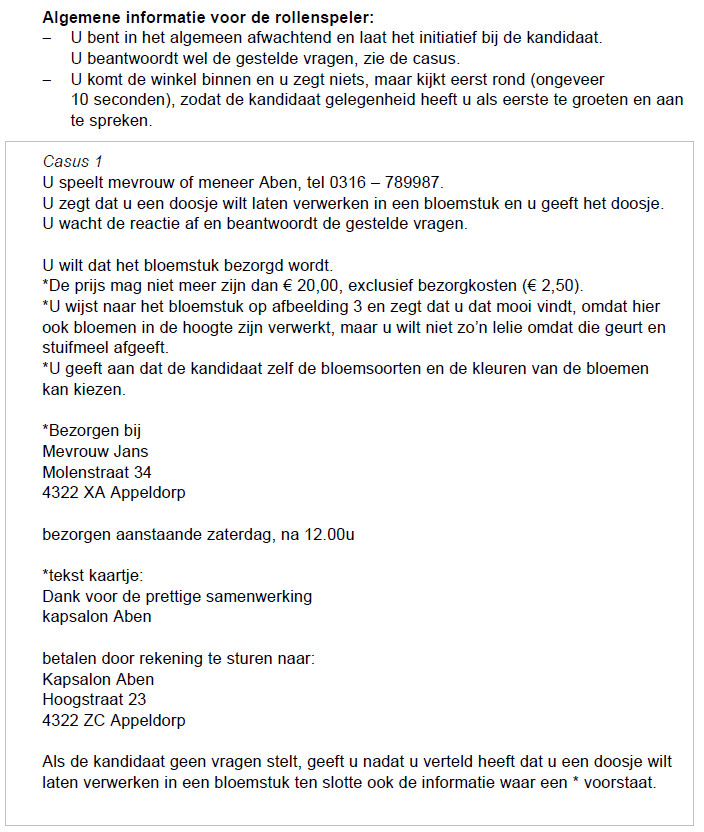 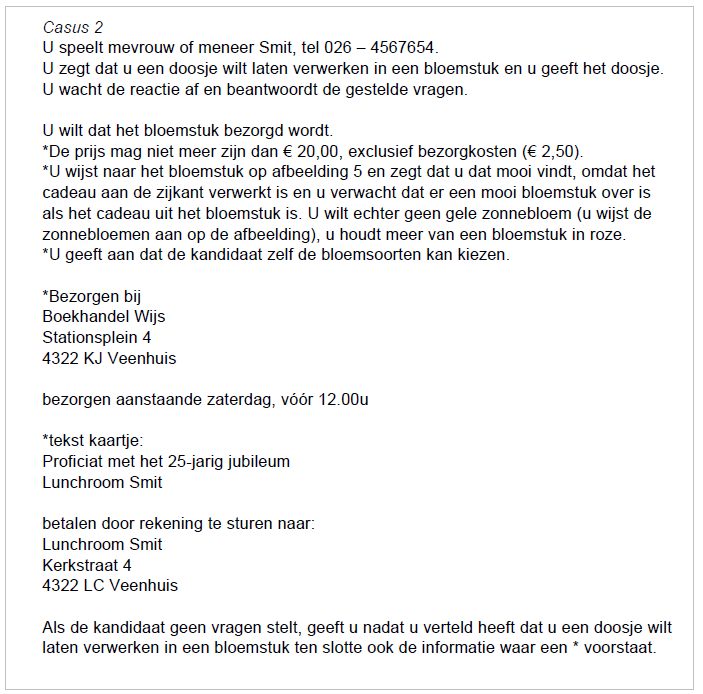 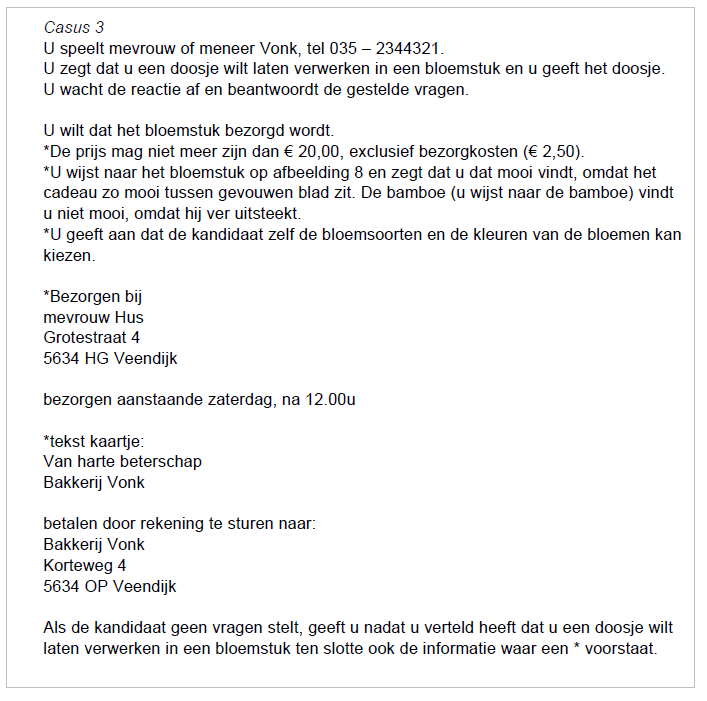 